     Oneida Central Public School	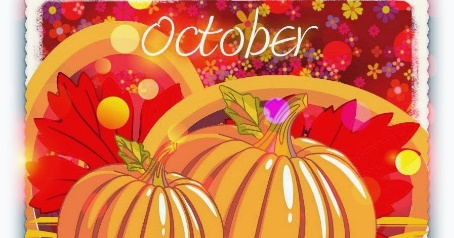 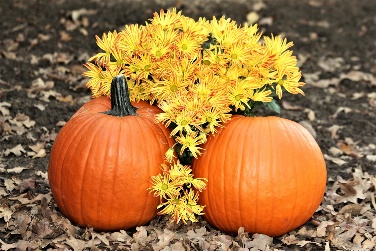    October 2021	Monday 	     Tuesday 	               Wednesday 	                Thursday 	      Friday 	Monday 	     Tuesday 	               Wednesday 	                Thursday 	      Friday 	Monday 	     Tuesday 	               Wednesday 	                Thursday 	      Friday 	Monday 	     Tuesday 	               Wednesday 	                Thursday 	      Friday 	Monday 	     Tuesday 	               Wednesday 	                Thursday 	      Friday Upcoming Dates:
Friday November 12th – PD DAY
Thursday November 25th – Picture Retake dayUpcoming Dates:
Friday November 12th – PD DAY
Thursday November 25th – Picture Retake dayUpcoming Dates:
Friday November 12th – PD DAY
Thursday November 25th – Picture Retake dayUpcoming Dates:
Friday November 12th – PD DAY
Thursday November 25th – Picture Retake day1                        Day 44                            Day 55	Day 16	Day 27	Day 3
Black & Red Day

Assembly8	PD DAY
No School for Students11	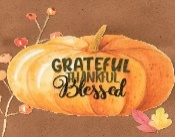 No SchoolHoliday12	Day 4

13	Day 5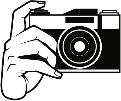 Picture Day

Cross Country Meet14	Day 1
Intermediate Soccer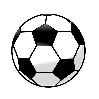 15	Day 2
JR Soccer18	Day 3
Dairy Presentation
Primary Students19	Day 4

20	Day 521	Day 1
Personalized Catering Lunch22	Day 225	Day 326	Day 427	Day 528	Day 1
McDonalds Lunch29	Day 2

Black & Orange Day